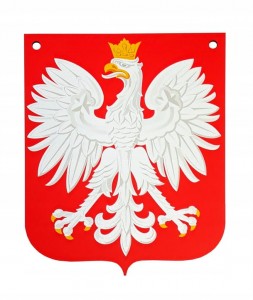 Godło Polski